     РЕШЕТИЛІВСЬКА МІСЬКА РАДА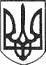 ПОЛТАВСЬКОЇ ОБЛАСТІ(восьма позачергова сесія восьмого скликання)РІШЕННЯ28 травня 2021 року                                                                            №  434-8-VIIІПро затвердження проекту землеустрою щодо відведенняземельної ділянки Решетилівськійміській раді для створення громадських пасовищКеруючись Земельним кодексом України, законами України ,,Про місцеве самоврядування в Україні”, „Про землеустрій”, ,,Про державний земельний кадастр”, Решетилівська міська радаВИРІШИЛА:Затвердити Решетилівській міській раді проект землеустрою щодо відведення земельної ділянки для створення громадських пасовищ землі загального користування (код згідно КВЦПЗ – 18.00) із земель комунальної власності на території Решетилівської міської ради (за межами населеного пункту с. Федіївка) Полтавського району Полтавської області кадастровий № 5324285400:00:005:0011,  площею 6,4595 га.Міський голова 						               	О.А. Дядюнова